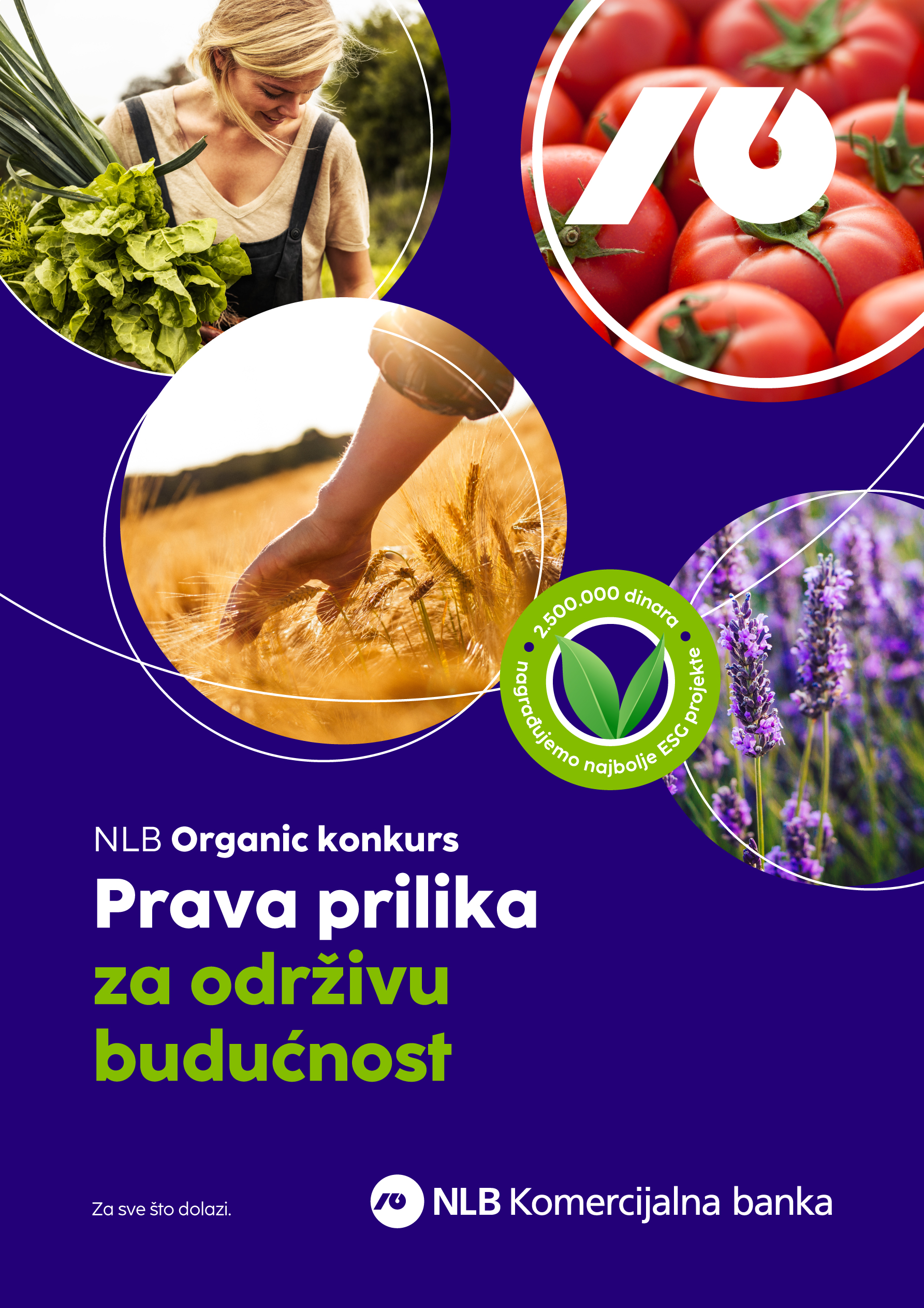                Priložiti:Rešenje o registraciji poljoprivrednog gazdinstva (kopija)Dokaz o sertifikaciji proizvoda (kopija) ili dokaz o otpočetoj konverziji (kopija ugovora sa setifikacionom kućom) ili: Grupni sertifikat i Ugovor sa organizatorom proizvodnje                                                                                                                                                                                S poštovanjem                                                                                             Vaša NLB Komercijalna bankaObrazac za poljoprivredna gazdinstvaObrazac za poljoprivredna gazdinstvaPodnosilac projekta (ime i prezime)Starosna kategorija  od 18 do 40 godina  više od 40 godina  od 18 do 40 godina  više od 40 godinaPol  M  Ž  M  ŽAdresa (mesto, ulica i broj)Telefon (kućni ili mobilni telefon)E-mail*Saglasan/a sam da se moji kontakt podaci koriste za dostavljanje informacija o NLB Organic konkursuUkupna površina zemljišta domaćinstva, haUkupna površina zemljišta pod organskom proizvodnjom, haBroj i starost radno sposobnih članova domaćinstva angažovanih na poslovima poljoprivredne proizvodnjeNaziv projekta (dati u jednoj rečenici)Cilj projekta (dati do pola strane teksta)Opis aktivnosti projekta (do jedne strane teksta)Potrebni uslovi za realizaciju (objekti, mašine, oprema, repromaterijal, radna snaga i dr. – do jedne strane teksta)Troškovi realizacije projekta (vrednost objekta, mašina, opreme, repromaterijala, radna snaga, troškovi sertifikacije i dr. – do jedne strane teksta)Očekivani rezultati (asortiman proizvoda, količina proizvoda za tržište, povećanje obima proizvodnje, povećanje kvaliteta, racionalizacija radnih procesa proizvodnje i prerade i sl. – do jedne strane teksta)Vreme realizacije projekta (poželjno da se realizuje do 31.12.2023.)